The Family Court of the State of Delaware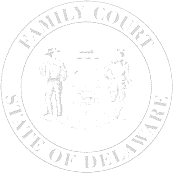 In and For  New Castle County   Kent County   Sussex CountyANCILLARY FINANCIAL DISCLOSURE REPORTPROPERTY DIVISION, ALIMONY, COUNSEL FEES	Petitioner	v. RespondentNOTE: If additional space is needed for a response, continue the response on the last page of this form.List names and dates of birth of minor children of the parties. Indicated with whom the child primarily resides by selecting (P) for Petitioner	(R) for Respondent	(S) for Shared. Petitioner	v.	RespondentList names and dates of birth of adult children of the parties. Indicate if the child is enrolled in school.Petitioner	v.	RespondentList your employment history for the past five years. Start with your most recent employer.For each employer include:	PetitionerRespondentDo you have health/dental insurance benefiting you, your spouse and/or children of this marriage?If so, please state the name of your insurance company, the group and member numbers and cost: Petitioner	RespondentDoes your employer offer a qualified and/or non-qualified pension plan?Are you a participant in any pension and/or retirement plan at your current place of employment?Were you a participant in any other pension and/or retirement plan(s) through previous employment?Do you have any other deductions from your pay (not including taxes), such as union dues, mandatory pension deductions, or other?If so, please identify the deduction and monthly cost:Petitioner	RespondentDo you participate in or own any life insurance on your life?If so, please state the following:Petitioner	RespondentDo you claim any inability to pay support due to ill health, disability or extraordinary expenses which results in       dependency upon the other party for support and/or impairment of earning capacity?If yes, please provide below and the name and address of all treating physicians and state the nature of the disability:Petitioner	RespondentAre you receiving any income from benefits such as Social Security retirement, Social Security Disability (SSDI), VA benefits, federal pension (CSRS or FERS), private disability or military pension?If so, please indicate from where you receive the benefit(s) and the monthly amount:Petitioner	RespondentDuring the last five (5) years, have you given, transferred, or entrusted your property (including cash) in excess of $1000.00 in the aggregate to anyone other than a party to this proceeding?If so, please name the recipient of each item and describe the item and its value:Petitioner	RespondentINCOME INFORMATIONList annual gross income from all sources for the last 3 years, including estimated gross income for current year:Petitioner	RespondentASSETS OF THE PARTIES“Assets” include all assets (property) of any kind, including real estate, and tangible and intangible personal property (such as bank accounts, stocks, bonds, etc.).  Unless you explain otherwise, it will be presumed that you are the sole legal owner of any asset(s) identified in your answers.  If you are not the sole legal owner, please explain the nature and extent of your ownership, including the name of all co-owners.  If the space provided is insufficient, please attach additional pages, indicating whether the attachment is supplied by Petitioner or Respondent.All property will be considered marital and subject to division unless a party indicates to the contrary.  Such an indication must be made by listing one of the following reasons for claiming the property is non-marital under the “Basis for Non-Marital Claim” category:REAL PROPERTYInterests in Real Estate:MOTOR VEHICLESAutomobiles, trailers, motorcycles, and other vehicles:* NOTE: The Court generally uses the current retail NADA book value for automobiles.BANK ACCOUNTSChecking accounts, savings accounts, certificates of deposit:RETIREMENT PLAN(S)Profit sharing plans and/or retirement plans (other than your pension) such as an IRA:INVESTMENTSStocks, mutual funds, securities, bonds and options:ANNUITIES AnnuitiesBUSINESSESIf you have any interest in any business, please state:Petitioner	RespondentCompanion AnimalsA "companion animal" is an animal kept primarily for companionship instead of as any of the following: a working animal, a service animal as defined in Section 4502 of Title 6, or an animal kept primarily as a source of income, including livestock as defined in Section 7700 of Title 3. HOUSEHOLD FURNISHINGS AND BELONGINGSIf the parties do not agree how to divide their household furnishings and belongings, the Court generally divides them by the “two-list” method.  One party prepares two lists dividing all of the marital furnishings and belongings. The other party chooses which of the two lists of household furnishings and belongings he or she will keep. The party who prepared the two lists will keep the household furnishings and belongings listed on the remaining list.The household furnishings and belongings:OTHER ASSETSOther Assets:DEBTS OF THE PARTIESPlease complete the chart below regarding ALL of the debts incurred during the marriage/civil union:NOTE: Enter information for Petitioner next to ‘P’, and for Respondent next to ‘R’.PETITIONER’S EXPENSE INFORMATIONList monthly expenses (1/12 of actual payments made during the preceding twelve (12) months) and estimated monthly expenses for the next year, including any expenses that have recently changed or are expected to change in the near future.RESPONDENT’S EXPENSE INFORMATIONList monthly expenses (1/12 of actual payments made during the preceding twelve (12) months) and estimated monthly expenses for the next year, including any expenses that have recently changed or are expected to change in the near future.PetitionerSTATE OF Delaware	:	: SS.COUNTY OF      	:BE IT REMEMBERED that on this       day of      	,       appeared before me, a Notary Public for the State and County aforesaid,     	, who being by me duly sworn according to law, did depose (Name of Petitioner)and say that the foregoing answers are true and correct to the best of his/her knowledge and belief.RespondentSTATE OF Delaware	:	: SS.COUNTY OF      	:BE IT REMEMBERED that on this       day of      	,       appeared before me, a Notary Public for the State and County aforesaid,     	, who being by me duly sworn according to law, did depose (Name of Respondent)and say that the foregoing answers are true and correct to the best of his/her knowledge and belief.The Family Court of the State of Delaware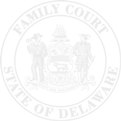 In and For  New Castle County	 Kent County  Sussex County    Petitioner					      Respondent				     AFFIDAVIT OF MAILINGA proceeding involving the above-captioned case having been previously filed in this court, I, the:affirm that a true and correct copy of this: (Check ONE and complete as appropriate.)    Answer to Petition		  Ancillary Financial Disclosure Report									(Type of Motion)				                      (Other type of document mailed to opposing party/attorney)postage pre-paid to the:   (Check ONE and complete as appropriate.) Additional Information If additional space is needed for any of the above items, list the item number/title and the information requested under that title.Petitioner RespondentDATE OF MARRIAGE/CIVIL UNION:CASE NAME:DATE OF SEPARATION:FILE NUMBER:DATE OF DIVORCE:PETITION NUMBER:NameNameNameNameNameNameNameNameStreet Address (including Apt)Street Address (including Apt)Street Address (including Apt)Street Address (including Apt)Street Address (including Apt)Street Address (including Apt)Street Address (including Apt)Street Address (including Apt)P.O. Box NumberP.O. Box NumberP.O. Box NumberP.O. Box NumberP.O. Box NumberP.O. Box NumberP.O. Box NumberP.O. Box NumberCity/State/Zip CodeCity/State/Zip CodeEmail AddressEmail AddressCity/State/Zip CodeCity/State/Zip CodeEmail AddressEmail AddressPhonePhoneDate of BirthDate of BirthPhonePhoneDate of BirthDate of BirthEmployer NameEmployer NameEmployer Name Work PhoneEmployer NameEmployer NameEmployer Name Work PhoneEmployer Street AddressEmployer Street AddressEmployer Street AddressEmployer Street AddressEmployer Street AddressEmployer Street AddressEmployer Street AddressEmployer Street AddressCity/State/Zip CodeCity/State/Zip CodeCity/State/Zip CodeCity/State/Zip CodeCity/State/Zip CodeCity/State/Zip CodeCity/State/Zip CodeCity/State/Zip CodeYears Employed Position or Occupation Position or Occupation Position or OccupationYears Employed Position or Occupation Position or Occupation Position or OccupationCurrent Annual IncomeCurrent Annual IncomeCurrent Annual IncomeCurrent Annual IncomeCurrent Annual IncomeCurrent Annual IncomeCurrent Annual IncomeCurrent Annual Income$     $     $     $     $     $     $     $     AttorneyAttorneyAttorneyAttorneyAttorneyAttorneyAttorneyAttorneyChild’s Name (Minor):Resides With:Child’s Name (Minor):Resides With: (P)    (R)    (S)  (P)    (R)    (S)  (P)    (R)    (S)  (P)    (R)    (S)  (P)    (R)    (S)  (P)    (R)    (S)  (P)    (R)    (S)  (P)    (R)    (S)  (P)    (R)    (S)  (P)    (R)    (S) Child’s Name (Adult):Enrolled in School?Child’s Name (Adult):Enrolled in School?Yes       No Yes       No Yes       No Yes       No Yes       No Yes       No Yes       No Yes       No Yes       No Yes       No Name and AddressDates of EmploymentEnding Annual Income (annual income at the time of departure)Reason for Leaving (reason employment ended)Employer Name & AddressDates of EmploymentDates of EmploymentEnding Annual IncomeReason for LeavingEmployer Name & AddressStartEndEnding Annual IncomeReason for LeavingEmployer Name & AddressDates of EmploymentDates of EmploymentEnding Annual IncomeReason for LeavingEmployer Name & AddressStartEndEnding Annual IncomeReason for LeavingPetitioner:Yes       No Respondent:Yes       No Insurance Company Name:Insurance Company Name:Insurance Company Name:Insurance Company Name:Insurance Company Name:Insurance Company Name:Group Number:Group Number:Member Number:Group Number:Group Number:Member Number:Monthly Cost:$      Who is Covered:Who is Covered:Monthly Cost:$      Who is Covered:Who is Covered:Petitioner:  Yes       No Respondent:  Yes       No Petitioner:  Yes       No Respondent:  Yes       No Petitioner:  Yes       No Respondent:  Yes       No Petitioner:  Yes       No Respondent:  Yes       No DeductionMonthly CostDeductionMonthly Cost$      $      $      $      $      $      $      $      Name of Plan (1):Name of Plan (1):Policy Number:Policy Number:Type:     Whole Life     Term Life     EmployerType:     Whole Life     Term Life     EmployerType:     Whole Life     Term Life     EmployerType:     Whole Life     Term Life     EmployerBeneficiary(ies):Beneficiary(ies):Face Value:$      Face Value:$      Cash Surrender Value:$      Cash Surrender Value:$      Monthly Cost:$      Monthly Cost:$      Basis for Non-Marital Claim:      Basis for Non-Marital Claim:      Basis for Non-Marital Claim:      Basis for Non-Marital Claim:      Name of Plan (2):Name of Plan (2):Policy Number:Policy Number:Type:*Type:*Beneficiary(ies):Beneficiary(ies):Face Value:$      Face Value:$      Cash Surrender Value:$      Cash Surrender Value:$      Monthly Cost:$      Monthly Cost:$      Basis for Non-Marital Claim:      Basis for Non-Marital Claim:      Basis for Non-Marital Claim:      Basis for Non-Marital Claim:      Petitioner:  Yes       No Respondent:  Yes       No Nature of Disability (1):Nature of Disability (1):Treating PhysicianTreating PhysicianStreet AddressCity/State/Zip CodeStreet AddressCity/State/Zip CodeTelephone NumberTelephone NumberNature of Disability (2):Nature of Disability (2):Treating PhysicianTreating PhysicianStreet AddressCity/State/Zip CodeStreet AddressCity/State/Zip CodeTelephone NumberTelephone NumberPetitioner:  Yes       No Respondent:  Yes       No BenefitMonthly CostBenefitMonthly Cost$      $      $      $      $      $      $      $      Petitioner:  Yes       No Respondent:  Yes       No Property TransferredEntrusted Recipient(s)ValueProperty TransferredEntrusted Recipient(s)Value$      $      $      $      3 Years Ago$      3 Years Ago$      2 Years Ago$      2 Years Ago$      1 Year Ago$      1 Year Ago$      Current$      Current$      PremaritalProperty owned by a party before marriage/civil union). Agreement  Property excluded by agreement of the parties.Post-Separation Property acquired after separation.Exchange Property acquired in exchange for premarital/pre-union property.IncreaseThe increase in value of property acquired before marriage/civil union.Gift  Property acquired by gift from a third personInheritanceProperty acquired by inheritanceStreet Address /City, State ZIPIn Whose NameMarket ValueMortgage BalanceSource of Funds for Purchase Petitioner Respondent$      $      Petitioner      Respondent      Basis for Non-Marital ClaimPetitioner:      Petitioner:      Petitioner:      Petitioner:      Basis for Non-Marital ClaimRespondent:      Respondent:      Respondent:      Respondent:       Petitioner Respondent$      $      Petitioner      Respondent      Basis for Non-Marital ClaimPetitioner:      Petitioner:      Petitioner:      Petitioner:      Basis for Non-Marital ClaimRespondent:      Respondent:      Respondent:      Respondent:       Petitioner Respondent$      $      Petitioner      Respondent      Basis for Non-Marital ClaimPetitioner:      Petitioner:      Petitioner:      Petitioner:      Basis for Non-Marital ClaimRespondent:      Respondent:      Respondent:      Respondent:       Petitioner Respondent$      $      Petitioner      Respondent      Basis for Non-Marital ClaimPetitioner:      Petitioner:      Petitioner:      Petitioner:      Basis for Non-Marital ClaimRespondent:      Respondent:      Respondent:      Respondent:      Make, Model, YearIn Whose NameValue*Balance on LoanWho Drives? Petitioner RespondentPetitioner:	$      Respondent:	$      $       Petitioner RespondentBasis for Non-Marital ClaimPetitioner: 	     Petitioner: 	     Petitioner: 	     Petitioner: 	     Petitioner: 	     Basis for Non-Marital ClaimRespondent:      Respondent:      Respondent:      Respondent:      Respondent:       Petitioner RespondentPetitioner:	$      Respondent:	$      $       Petitioner RespondentBasis for Non-Marital ClaimPetitioner: 	     Petitioner: 	     Petitioner: 	     Petitioner: 	     Petitioner: 	     Basis for Non-Marital ClaimRespondent:      Respondent:      Respondent:      Respondent:      Respondent:       Petitioner RespondentPetitioner:	$      Respondent:	$      $       Petitioner RespondentBasis for Non-Marital ClaimPetitioner:      Petitioner:      Petitioner:      Petitioner:      Petitioner:      Basis for Non-Marital ClaimRespondent:      Respondent:      Respondent:      Respondent:      Respondent:      Name and Address of InstitutionAccount NumberPresent ValueIn Whose NamePetitioner:	$      Respondent:	$       Petitioner RespondentBasis for Non-Marital ClaimPetitioner: 	     Petitioner: 	     Petitioner: 	     Basis for Non-Marital ClaimRespondent:      Respondent:      Respondent:      Petitioner:	$      Respondent:	$       Petitioner RespondentBasis for Non-Marital ClaimPetitioner: 	     Petitioner: 	     Petitioner: 	     Basis for Non-Marital ClaimRespondent:      Respondent:      Respondent:      Petitioner: $          Respondent:	$       Petitioner RespondentBasis for Non-Marital ClaimPetitioner: 	     Petitioner: 	     Petitioner: 	     Basis for Non-Marital ClaimRespondent:      Respondent:      Respondent:      Petitioner:	$      Respondent:	$       Petitioner RespondentBasis for Non-Marital ClaimPetitioner: 	     Petitioner: 	     Petitioner: 	     Basis for Non-Marital ClaimRespondent:      Respondent:      Respondent:      Petitioner:	$      Respondent:	$       Petitioner RespondentBasis for Non-Marital ClaimPetitioner: 	     Petitioner: 	     Petitioner: 	     Basis for Non-Marital ClaimRespondent:      Respondent:      Respondent:      Petitioner:	$      Respondent:	$       Petitioner RespondentBasis for Non-Marital ClaimPetitioner: 	     Petitioner: 	     Petitioner: 	     Basis for Non-Marital ClaimRespondent:      Respondent:      Respondent:      Petitioner:	$      Respondent:	$       Petitioner RespondentBasis for Non-Marital ClaimPetitioner: 	     Petitioner: 	     Petitioner: 	     Basis for Non-Marital ClaimRespondent:      Respondent:      Respondent:      Petitioner:	$      Respondent:	$       Petitioner RespondentBasis for Non-Marital ClaimPetitioner: 	     Petitioner: 	     Petitioner: 	     Basis for Non-Marital ClaimRespondent:      Respondent:      Respondent:      Name of PlanIn Whose NameValue of Plan / Date of ValueDoes the Non-Contributor claim a share of Post-Separation Contributions? Petitioner     Respondent$       	/       Petitioner     RespondentBasis for Non-Marital ClaimPetitioner: 	     Petitioner: 	     Petitioner: 	     Basis for Non-Marital ClaimRespondent:      Respondent:      Respondent:       Petitioner     Respondent$       	/       Petitioner     RespondentBasis for Non-Marital ClaimPetitioner: 	     Petitioner: 	     Petitioner: 	     Basis for Non-Marital ClaimRespondent:      Respondent:      Respondent:       Petitioner     Respondent$       	/       Petitioner     RespondentBasis for Non-Marital ClaimPetitioner: 	     Petitioner: 	     Petitioner: 	     Basis for Non-Marital ClaimRespondent:      Respondent:      Respondent:       Petitioner     Respondent$       	/       Petitioner     RespondentBasis for Non-Marital ClaimPetitioner: 	     Petitioner: 	     Petitioner: 	     Basis for Non-Marital ClaimRespondent:      Respondent:      Respondent:       Petitioner     Respondent$       	/       Petitioner     RespondentBasis for Non-Marital ClaimPetitioner: 	     Petitioner: 	     Petitioner: 	     Basis for Non-Marital ClaimRespondent:      Respondent:      Respondent:      CorporationSharesClassIn Whose NameDate AcquiredMarket Value Petitioner     Respondent$      Basis for Non-Marital ClaimPetitioner: 	     Petitioner: 	     Petitioner: 	     Petitioner: 	     Petitioner: 	     Basis for Non-Marital ClaimRespondent:      Respondent:      Respondent:      Respondent:      Respondent:       Petitioner     Respondent$      Basis for Non-Marital ClaimPetitioner: 	     Petitioner: 	     Petitioner: 	     Petitioner: 	     Petitioner: 	     Basis for Non-Marital ClaimRespondent:      Respondent:      Respondent:      Respondent:      Respondent:       Petitioner     Respondent$      Basis for Non-Marital ClaimPetitioner: 	     Petitioner: 	     Petitioner: 	     Petitioner: 	     Petitioner: 	     Basis for Non-Marital ClaimRespondent:      Respondent:      Respondent:      Respondent:      Respondent:       Petitioner     Respondent$      Basis for Non-Marital ClaimPetitioner: 	     Petitioner: 	     Petitioner: 	     Petitioner: 	     Petitioner: 	     Basis for Non-Marital ClaimRespondent:      Respondent:      Respondent:      Respondent:      Respondent:       Petitioner     Respondent$      Basis for Non-Marital ClaimPetitioner: 	     Petitioner: 	     Petitioner: 	     Petitioner: 	     Petitioner: 	     Basis for Non-Marital ClaimRespondent:      Respondent:      Respondent:      Respondent:      Respondent:      Name & Address of CompanyAmount of PaymentDate of First PaymentDuration of PaymentsBeneficiary(ies) Upon DeathIn Whose Name$       Petitioner     RespondentBasis for Non-Marital ClaimPetitioner: 	     Petitioner: 	     Petitioner: 	     Petitioner: 	     Petitioner: 	     Basis for Non-Marital ClaimRespondent:      Respondent:      Respondent:      Respondent:      Respondent:      $       Petitioner     RespondentBasis for Non-Marital ClaimPetitioner: 	     Petitioner: 	     Petitioner: 	     Petitioner: 	     Petitioner: 	     Basis for Non-Marital ClaimRespondent:      Respondent:      Respondent:      Respondent:      Respondent:      $       Petitioner     RespondentBasis for Non-Marital ClaimPetitioner: 	     Petitioner: 	     Petitioner: 	     Petitioner: 	     Petitioner: 	     Basis for Non-Marital ClaimRespondent:      Respondent:      Respondent:      Respondent:      Respondent:      $       Petitioner     RespondentBasis for Non-Marital ClaimPetitioner: 	     Petitioner: 	     Petitioner: 	     Petitioner: 	     Petitioner: 	     Basis for Non-Marital ClaimRespondent:      Respondent:      Respondent:      Respondent:      Respondent:      $       Petitioner     RespondentBasis for Non-Marital ClaimPetitioner: 	     Petitioner: 	     Petitioner: 	     Petitioner: 	     Petitioner: 	     Basis for Non-Marital ClaimRespondent:      Respondent:      Respondent:      Respondent:      Respondent:      Name of BusinessName of BusinessStreet AddressStreet AddressCity/State/Zip CodeCity/State/Zip CodePercentage of Interest of Business	Years of OperationPercentage of Interest of Business	Years of OperationName of AccountantName of AccountantStreet AddressStreet AddressCity/State/Zip CodeCity/State/Zip CodeBasis for Claim that Property is Non-MaritalBasis for Claim that Property is Non-MaritalAre there any Buy/Sell Agreements?   Yes     NoAre there any Buy/Sell Agreements?   Yes     NoNameTypeHave been divided.Petitioner  Yes   No	Respondent  Yes   NoWill be divided by the “two list” method.Petitioner  Yes   No	Respondent  Yes   NoAssetIn Whose NameValuePetitioner 	Respondent $      Petitioner 	Respondent $      Petitioner 	Respondent $      Petitioner 	Respondent $      Petitioner 	Respondent $      Petitioner 	Respondent $      Petitioner 	Respondent $      Petitioner 	Respondent $      Write the name of the creditor (the institution, company person, etc.) to whom money is owedWrite the name of the creditor (the institution, company person, etc.) to whom money is owedWrite the name of the person responsible to the creditorWrite the general purpose of the debt incurred (why was the money borrowed?)Write the date the debt was incurredWrite the amount of money owed on the date of separationWrite the amount of money owed on the date of divorceIf you want credit for the money you paid after the date of separation, write amount1.‘P’ $     ‘R’ $     ‘P’ $     ‘R’ $     ‘P’ $     ‘R’ $     2.‘P’ $     ‘R’ $     ‘P’ $     ‘R’ $     ‘P’ $     ‘R’ $     3.‘P’ $     ‘R’ $     ‘P’ $     ‘R’ $     ‘P’ $     ‘R’ $     4.‘P’ $     ‘R’ $     ‘P’ $     ‘R’ $     ‘P’ $     ‘R’ $     5.‘P’ $     ‘R’ $     ‘P’ $     ‘R’ $     ‘P’ $     ‘R’ $     6.‘P’ $     ‘R’ $     ‘P’ $     ‘R’ $     ‘P’ $     ‘R’ $     7.‘P’ $     ‘R’ $     ‘P’ $     ‘R’ $     ‘P’ $     ‘R’ $     8.‘P’ $     ‘R’ $     ‘P’ $     ‘R’ $     ‘P’ $     ‘R’ $     9.‘P’ $     ‘R’ $     ‘P’ $     ‘R’ $     ‘P’ $     ‘R’ $     10.‘P’ $     ‘R’ $     ‘P’ $     ‘R’ $     ‘P’ $     ‘R’ $     11.‘P’ $     ‘R’ $     ‘P’ $     ‘R’ $     ‘P’ $     ‘R’ $     12.‘P’ $     ‘R’ $     ‘P’ $     ‘R’ $     ‘P’ $     ‘R’ $     13.‘P’ $     ‘R’ $     ‘P’ $     ‘R’ $     ‘P’ $     ‘R’ $     14.‘P’ $     ‘R’ $     ‘P’ $     ‘R’ $     ‘P’ $     ‘R’ $     15.‘P’ $     ‘R’ $     ‘P’ $     ‘R’ $     ‘P’ $     ‘R’ $     16.‘P’ $     ‘R’ $     ‘P’ $     ‘R’ $     ‘P’ $     ‘R’ $     17.‘P’ $     ‘R’ $     ‘P’ $     ‘R’ $     ‘P’ $     ‘R’ $     18.‘P’ $     ‘R’ $     ‘P’ $     ‘R’ $     ‘P’ $     ‘R’ $     19.‘P’ $     ‘R’ $     ‘P’ $     ‘R’ $     ‘P’ $     ‘R’ $     20.‘P’ $     ‘R’ $     ‘P’ $     ‘R’ $     ‘P’ $     ‘R’ $     	Item    Current Expense    Estimated ExpenseRent $      .00 $      .00Mortgage (taxes, insurance and escrow) $      .00 $      .00Water $      .00 $      .00Sewer $      .00 $      .00Electric $      .00 $      .00Gas $      .00 $      .00Oil $      .00 $      .00Garbage $      .00 $      .00Cable Television $      .00 $      .00Telephone $      .00 $      .00Household items $      .00 $      .00Household maintenance and repairs (list)Household maintenance and repairs (list)Household maintenance and repairs (list)	Item:       $      .00 $      .00	Item:       $      .00 $      .00Groceries $      .00 $      .00Clothing $      .00 $      .00Health Insurance (COBRA) $      .00 $      .00Out-of-pocket medical and dental expenses for self $      .00 $      .00Medical and dental expenses for children $      .00 $      .00Work-related child care $      .00 $      .00School tuition for children of the parties $      .00 $      .00School tuition for other children $      .00 $      .00Laundry and dry cleaning $      .00 $      .00Toys and presents $      .00 $      .00Cosmetics and toiletries $      .00 $      .00Hobbies $      .00 $      .00Barber and Hairdresser $      .00 $      .00Newspaper, magazine subscriptions $      .00 $      .00Charitable and/or religious donations $      .00 $      .00Vacation $      .00 $      .00Entertainment and miscellaneous $      .00 $      .00Transportation (other than auto) $      .00 $      .00AutomobileAutomobileAutomobile	Monthly Payment:  $      .00 $      .00	Repairs and Maintenance: $      .00 $      .00	Insurance: $      .00 $      .00	Gasoline $      .00 $      .00Life Insurance $      .00 $      .00Other:Other:Other:	Item:       $      .00 $      .00	Item:       $      .00 $      .00	Item:       $      .00 $      .00	Item:       $      .00 $      .00	Item:       $      .00 $      .00	Item:       $      .00 $      .00	Item:       $      .00 $      .00	Item:       $      .00 $      .00	TOTAL$      .00$      .00	Item    Current Expense    Estimated ExpenseRent $      .00 $      .00Mortgage (taxes, insurance and escrow) $      .00 $      .00Water $      .00 $      .00Sewer $      .00 $      .00Electric $      .00 $      .00Gas $      .00 $      .00Oil $      .00 $      .00Garbage $      .00 $      .00Cable Television $      .00 $      .00Telephone $      .00 $      .00Household items $      .00 $      .00Household maintenance and repairs (list)Household maintenance and repairs (list)Household maintenance and repairs (list)	Item:       $      .00 $      .00	Item:       $      .00 $      .00Groceries $      .00 $      .00Clothing $      .00 $      .00Health Insurance (COBRA) $      .00 $      .00Out-of-pocket medical and dental expenses for self $      .00 $      .00Medical and dental expenses for children $      .00 $      .00Work-related child care $      .00 $      .00School tuition for children of the parties $      .00 $      .00School tuition for other children $      .00 $      .00Laundry and dry cleaning $      .00 $      .00Toys and presents $      .00 $      .00Cosmetics and toiletries $      .00 $      .00Hobbies $      .00 $      .00Barber and Hairdresser $      .00 $      .00Newspaper, magazine subscriptions $      .00 $      .00Charitable and/or religious donations $      .00 $      .00Vacation $      .00 $      .00Entertainment and miscellaneous $      .00 $      .00Transportation (other than auto) $      .00 $      .00AutomobileAutomobileAutomobile	Monthly Payment:  $      .00 $      .00	Repairs and Maintenance: $      .00 $      .00	Insurance: $      .00 $      .00	Gasoline $      .00 $      .00Life Insurance $      .00 $      .00Other:Other:Other:	Item:       $      .00 $      .00	Item:       $      .00 $      .00	Item:       $      .00 $      .00	Item:       $      .00 $      .00	Item:       $      .00 $      .00	Item:       $      .00 $      .00	Item:       $      .00 $      .00	Item:       $      .00 $      .00	TOTAL$      .00$      .00(Petitioner’s Signature)NOTARY PUBLIC OR CLERK OF COURTCOUNSEL FOR PETITIONER, IF ANYDATE(Respondent’s Signature)NOTARY PUBLIC OR CLERK OF COURTCOUNSEL FOR RESPONDENT, IF ANYDATE               Name               NameFile Number               Street Address (include apartment)                Street Address  (include apartment)               P.O. Box Number               P.O. Box NumberPetition Number               City/State/Zip               City/State/Zip                  Attorney Name               Attorney NameType of Filing  Attorne   A        Petitioner/MovantAttorney for Petitioner/Movant(Check ONE)Respondent/MovantAttorney for Respondent/Movant  Motion or  Response to Motion  Other:was placed in the U.S. Mail on this date,, and sent first classOpposing party at the address listed aboveAttorney for opposing party at the address listed belowSWORN TO AND SUBSCRIBED before me this date,Notary Public or Clerk of CourtNotary Public or Clerk of CourtNotary Public or Clerk of CourtParty/Movant/AttorneyParty/Movant/AttorneyParty/Movant/AttorneyItem Number/TitleAdditional InformationItem Number/TitleAdditional Information